SOLICITUD DE AYUDA DE MATRÍCULA - CURSO 2020-21Sr. Vicerrector de Docencia. Escuela Internacional de PosgradoDATOS SOLICITANTEDATOS SOLICITANTEDATOS SOLICITANTEDATOS SOLICITANTEDATOS SOLICITANTEDATOS SOLICITANTEDATOS SOLICITANTEDATOS SOLICITANTEDATOS SOLICITANTEDATOS SOLICITANTEPrimer Apellido:       Primer Apellido:       Primer Apellido:       Primer Apellido:       Primer Apellido:       Primer Apellido:       Primer Apellido:       Primer Apellido:       Primer Apellido:       Segundo Apellido:       Segundo Apellido:       Segundo Apellido:       Segundo Apellido:       Segundo Apellido:       Segundo Apellido:       Segundo Apellido:       Segundo Apellido:       Segundo Apellido:       Segundo Apellido:       Nombre:      Nombre:      Nombre:      Nombre:      Nombre:      Nombre:      Nombre:      Nombre:      Nombre:      D.N.I. o Pasaporte:       D.N.I. o Pasaporte:       D.N.I. o Pasaporte:       D.N.I. o Pasaporte:       D.N.I. o Pasaporte:       D.N.I. o Pasaporte:       D.N.I. o Pasaporte:       D.N.I. o Pasaporte:       D.N.I. o Pasaporte:       D.N.I. o Pasaporte:       Correo Electrónico:       Correo Electrónico:       Correo Electrónico:       Correo Electrónico:       Correo Electrónico:       Correo Electrónico:       Correo Electrónico:       Correo Electrónico:        Domicilio:       Domicilio:       Domicilio:       Domicilio:       Domicilio:       Domicilio:       Domicilio:       Domicilio:       Domicilio:       Domicilio:       Domicilio:      Nº:      Piso:      Piso:      Piso:      Piso:      Letra:      Letra:      Letra:      Letra:      Letra:      Población:      Población:      Población:      Población:      Población:      Población:      Población:      Población:      Población:      Código Postal:      Código Postal:      Código Postal:      Provincia:      Provincia:      Provincia:      Provincia:      Provincia:      País:      País:      País:      País:      País:      País:      País:      Teléfono:      Teléfono:      Teléfono:      Teléfono:      DATOS BANCARIOS (Imprescindible cumplimentar todos los dígitos):DATOS BANCARIOS (Imprescindible cumplimentar todos los dígitos):DATOS BANCARIOS (Imprescindible cumplimentar todos los dígitos):DATOS BANCARIOS (Imprescindible cumplimentar todos los dígitos):DATOS BANCARIOS (Imprescindible cumplimentar todos los dígitos):DATOS BANCARIOS (Imprescindible cumplimentar todos los dígitos):DATOS BANCARIOS (Imprescindible cumplimentar todos los dígitos):DATOS BANCARIOS (Imprescindible cumplimentar todos los dígitos):DATOS BANCARIOS (Imprescindible cumplimentar todos los dígitos):DATOS BANCARIOS (Imprescindible cumplimentar todos los dígitos):DATOS BANCARIOS (Imprescindible cumplimentar todos los dígitos):DATOS BANCARIOS (Imprescindible cumplimentar todos los dígitos):DATOS BANCARIOS (Imprescindible cumplimentar todos los dígitos):DATOS BANCARIOS (Imprescindible cumplimentar todos los dígitos):DATOS BANCARIOS (Imprescindible cumplimentar todos los dígitos):DATOS BANCARIOS (Imprescindible cumplimentar todos los dígitos):DATOS BANCARIOS (Imprescindible cumplimentar todos los dígitos):DATOS BANCARIOS (Imprescindible cumplimentar todos los dígitos):DATOS BANCARIOS (Imprescindible cumplimentar todos los dígitos):IBANIBANEntidadEntidadOficinaOficinaOficinaOficinaD.C.D.C.Nº de CuentaNº de CuentaNº de CuentaNº de CuentaNº de CuentaNº de CuentaPara cuenta extranjera - Código BIC/SWIFT:             Para cuenta extranjera - Código BIC/SWIFT:             Para cuenta extranjera - Código BIC/SWIFT:             Para cuenta extranjera - Código BIC/SWIFT:             Para cuenta extranjera - Código BIC/SWIFT:             Para cuenta extranjera - Código BIC/SWIFT:             Para cuenta extranjera - Código BIC/SWIFT:             Para cuenta extranjera - Código BIC/SWIFT:             Para cuenta extranjera - Código BIC/SWIFT:             Para cuenta extranjera - Código BIC/SWIFT:             Para cuenta extranjera - Código BIC/SWIFT:             Para cuenta extranjera - Código BIC/SWIFT:             Para cuenta extranjera - Código BIC/SWIFT:             Para cuenta extranjera - Código BIC/SWIFT:             Para cuenta extranjera - Código BIC/SWIFT:             Para cuenta extranjera - Código BIC/SWIFT:             Para cuenta extranjera - Código BIC/SWIFT:             Para cuenta extranjera - Código BIC/SWIFT:             Para cuenta extranjera - Código BIC/SWIFT:             OTRAS AYUDASOTRAS AYUDASOTRAS AYUDASOTRAS AYUDASOTRAS AYUDASOTRAS AYUDASOTRAS AYUDASOTRAS AYUDASOTRAS AYUDASOTRAS AYUDASOTRAS AYUDASOTRAS AYUDASOTRAS AYUDASOTRAS AYUDASOTRAS AYUDASOTRAS AYUDASOTRAS AYUDASOTRAS AYUDASOTRAS AYUDASHa obtenido o solicitado otra ayuda (S/N)              Importe :                Entidad concedente:      Ha obtenido o solicitado otra ayuda (S/N)              Importe :                Entidad concedente:      Ha obtenido o solicitado otra ayuda (S/N)              Importe :                Entidad concedente:      Ha obtenido o solicitado otra ayuda (S/N)              Importe :                Entidad concedente:      Ha obtenido o solicitado otra ayuda (S/N)              Importe :                Entidad concedente:      Ha obtenido o solicitado otra ayuda (S/N)              Importe :                Entidad concedente:      Ha obtenido o solicitado otra ayuda (S/N)              Importe :                Entidad concedente:      Ha obtenido o solicitado otra ayuda (S/N)              Importe :                Entidad concedente:      Ha obtenido o solicitado otra ayuda (S/N)              Importe :                Entidad concedente:      Ha obtenido o solicitado otra ayuda (S/N)              Importe :                Entidad concedente:      Ha obtenido o solicitado otra ayuda (S/N)              Importe :                Entidad concedente:      Ha obtenido o solicitado otra ayuda (S/N)              Importe :                Entidad concedente:      Ha obtenido o solicitado otra ayuda (S/N)              Importe :                Entidad concedente:      Ha obtenido o solicitado otra ayuda (S/N)              Importe :                Entidad concedente:      Ha obtenido o solicitado otra ayuda (S/N)              Importe :                Entidad concedente:      Ha obtenido o solicitado otra ayuda (S/N)              Importe :                Entidad concedente:      Ha obtenido o solicitado otra ayuda (S/N)              Importe :                Entidad concedente:      Ha obtenido o solicitado otra ayuda (S/N)              Importe :                Entidad concedente:      Ha obtenido o solicitado otra ayuda (S/N)              Importe :                Entidad concedente:      MIEMBROS COMPUTABLES DE LA UNIDAD FAMILIAR (Incluir a todos los miembros de la unidad familiar)MIEMBROS COMPUTABLES DE LA UNIDAD FAMILIAR (Incluir a todos los miembros de la unidad familiar)MIEMBROS COMPUTABLES DE LA UNIDAD FAMILIAR (Incluir a todos los miembros de la unidad familiar)MIEMBROS COMPUTABLES DE LA UNIDAD FAMILIAR (Incluir a todos los miembros de la unidad familiar)MIEMBROS COMPUTABLES DE LA UNIDAD FAMILIAR (Incluir a todos los miembros de la unidad familiar)MIEMBROS COMPUTABLES DE LA UNIDAD FAMILIAR (Incluir a todos los miembros de la unidad familiar)MIEMBROS COMPUTABLES DE LA UNIDAD FAMILIAR (Incluir a todos los miembros de la unidad familiar)MIEMBROS COMPUTABLES DE LA UNIDAD FAMILIAR (Incluir a todos los miembros de la unidad familiar)MIEMBROS COMPUTABLES DE LA UNIDAD FAMILIAR (Incluir a todos los miembros de la unidad familiar)MIEMBROS COMPUTABLES DE LA UNIDAD FAMILIAR (Incluir a todos los miembros de la unidad familiar)MIEMBROS COMPUTABLES DE LA UNIDAD FAMILIAR (Incluir a todos los miembros de la unidad familiar)MIEMBROS COMPUTABLES DE LA UNIDAD FAMILIAR (Incluir a todos los miembros de la unidad familiar)MIEMBROS COMPUTABLES DE LA UNIDAD FAMILIAR (Incluir a todos los miembros de la unidad familiar)MIEMBROS COMPUTABLES DE LA UNIDAD FAMILIAR (Incluir a todos los miembros de la unidad familiar)MIEMBROS COMPUTABLES DE LA UNIDAD FAMILIAR (Incluir a todos los miembros de la unidad familiar)MIEMBROS COMPUTABLES DE LA UNIDAD FAMILIAR (Incluir a todos los miembros de la unidad familiar)MIEMBROS COMPUTABLES DE LA UNIDAD FAMILIAR (Incluir a todos los miembros de la unidad familiar)MIEMBROS COMPUTABLES DE LA UNIDAD FAMILIAR (Incluir a todos los miembros de la unidad familiar)MIEMBROS COMPUTABLES DE LA UNIDAD FAMILIAR (Incluir a todos los miembros de la unidad familiar)N.I.F./N.I.E.Apellidos y NombreApellidos y NombreApellidos y NombreApellidos y NombreApellidos y NombreApellidos y NombreParentescoParentescoParentescoParentescoEdadEdadFecha de NacimientoFecha de NacimientoFecha de NacimientoEstado CivilProfesiónProfesiónSolicitanteSolicitanteSolicitanteSolicitanteCONSENTIMIENTOSCONSENTIMIENTOSCONSENTIMIENTOSCONSENTIMIENTOSCONSENTIMIENTOSCONSENTIMIENTOSCONSENTIMIENTOSCONSENTIMIENTOSCONSENTIMIENTOSCONSENTIMIENTOSCONSENTIMIENTOSCONSENTIMIENTOSCONSENTIMIENTOSCONSENTIMIENTOSCONSENTIMIENTOSCONSENTIMIENTOSCONSENTIMIENTOSCONSENTIMIENTOSCONSENTIMIENTOS Acepto que se consulten los datos en la AEAT y en el Catastro de todos los miembros de la unidad familiar (marcar la casilla). Si fuese necesario, la Escuela Internacional de Posgrado le solicitará documentación adicional. En caso de no aceptar esta consulta de datos, deberá adjuntar la documentación que acredite la situación económica del solicitante y de su unidad familiar respecto a los umbrales de renta y patrimonio Acepto que se consulten los datos en la AEAT y en el Catastro de todos los miembros de la unidad familiar (marcar la casilla). Si fuese necesario, la Escuela Internacional de Posgrado le solicitará documentación adicional. En caso de no aceptar esta consulta de datos, deberá adjuntar la documentación que acredite la situación económica del solicitante y de su unidad familiar respecto a los umbrales de renta y patrimonio Acepto que se consulten los datos en la AEAT y en el Catastro de todos los miembros de la unidad familiar (marcar la casilla). Si fuese necesario, la Escuela Internacional de Posgrado le solicitará documentación adicional. En caso de no aceptar esta consulta de datos, deberá adjuntar la documentación que acredite la situación económica del solicitante y de su unidad familiar respecto a los umbrales de renta y patrimonio Acepto que se consulten los datos en la AEAT y en el Catastro de todos los miembros de la unidad familiar (marcar la casilla). Si fuese necesario, la Escuela Internacional de Posgrado le solicitará documentación adicional. En caso de no aceptar esta consulta de datos, deberá adjuntar la documentación que acredite la situación económica del solicitante y de su unidad familiar respecto a los umbrales de renta y patrimonio Acepto que se consulten los datos en la AEAT y en el Catastro de todos los miembros de la unidad familiar (marcar la casilla). Si fuese necesario, la Escuela Internacional de Posgrado le solicitará documentación adicional. En caso de no aceptar esta consulta de datos, deberá adjuntar la documentación que acredite la situación económica del solicitante y de su unidad familiar respecto a los umbrales de renta y patrimonio Acepto que se consulten los datos en la AEAT y en el Catastro de todos los miembros de la unidad familiar (marcar la casilla). Si fuese necesario, la Escuela Internacional de Posgrado le solicitará documentación adicional. En caso de no aceptar esta consulta de datos, deberá adjuntar la documentación que acredite la situación económica del solicitante y de su unidad familiar respecto a los umbrales de renta y patrimonio Acepto que se consulten los datos en la AEAT y en el Catastro de todos los miembros de la unidad familiar (marcar la casilla). Si fuese necesario, la Escuela Internacional de Posgrado le solicitará documentación adicional. En caso de no aceptar esta consulta de datos, deberá adjuntar la documentación que acredite la situación económica del solicitante y de su unidad familiar respecto a los umbrales de renta y patrimonio Acepto que se consulten los datos en la AEAT y en el Catastro de todos los miembros de la unidad familiar (marcar la casilla). Si fuese necesario, la Escuela Internacional de Posgrado le solicitará documentación adicional. En caso de no aceptar esta consulta de datos, deberá adjuntar la documentación que acredite la situación económica del solicitante y de su unidad familiar respecto a los umbrales de renta y patrimonio Acepto que se consulten los datos en la AEAT y en el Catastro de todos los miembros de la unidad familiar (marcar la casilla). Si fuese necesario, la Escuela Internacional de Posgrado le solicitará documentación adicional. En caso de no aceptar esta consulta de datos, deberá adjuntar la documentación que acredite la situación económica del solicitante y de su unidad familiar respecto a los umbrales de renta y patrimonio Acepto que se consulten los datos en la AEAT y en el Catastro de todos los miembros de la unidad familiar (marcar la casilla). Si fuese necesario, la Escuela Internacional de Posgrado le solicitará documentación adicional. En caso de no aceptar esta consulta de datos, deberá adjuntar la documentación que acredite la situación económica del solicitante y de su unidad familiar respecto a los umbrales de renta y patrimonio Acepto que se consulten los datos en la AEAT y en el Catastro de todos los miembros de la unidad familiar (marcar la casilla). Si fuese necesario, la Escuela Internacional de Posgrado le solicitará documentación adicional. En caso de no aceptar esta consulta de datos, deberá adjuntar la documentación que acredite la situación económica del solicitante y de su unidad familiar respecto a los umbrales de renta y patrimonio Acepto que se consulten los datos en la AEAT y en el Catastro de todos los miembros de la unidad familiar (marcar la casilla). Si fuese necesario, la Escuela Internacional de Posgrado le solicitará documentación adicional. En caso de no aceptar esta consulta de datos, deberá adjuntar la documentación que acredite la situación económica del solicitante y de su unidad familiar respecto a los umbrales de renta y patrimonio Acepto que se consulten los datos en la AEAT y en el Catastro de todos los miembros de la unidad familiar (marcar la casilla). Si fuese necesario, la Escuela Internacional de Posgrado le solicitará documentación adicional. En caso de no aceptar esta consulta de datos, deberá adjuntar la documentación que acredite la situación económica del solicitante y de su unidad familiar respecto a los umbrales de renta y patrimonio Acepto que se consulten los datos en la AEAT y en el Catastro de todos los miembros de la unidad familiar (marcar la casilla). Si fuese necesario, la Escuela Internacional de Posgrado le solicitará documentación adicional. En caso de no aceptar esta consulta de datos, deberá adjuntar la documentación que acredite la situación económica del solicitante y de su unidad familiar respecto a los umbrales de renta y patrimonio Acepto que se consulten los datos en la AEAT y en el Catastro de todos los miembros de la unidad familiar (marcar la casilla). Si fuese necesario, la Escuela Internacional de Posgrado le solicitará documentación adicional. En caso de no aceptar esta consulta de datos, deberá adjuntar la documentación que acredite la situación económica del solicitante y de su unidad familiar respecto a los umbrales de renta y patrimonio Acepto que se consulten los datos en la AEAT y en el Catastro de todos los miembros de la unidad familiar (marcar la casilla). Si fuese necesario, la Escuela Internacional de Posgrado le solicitará documentación adicional. En caso de no aceptar esta consulta de datos, deberá adjuntar la documentación que acredite la situación económica del solicitante y de su unidad familiar respecto a los umbrales de renta y patrimonio Acepto que se consulten los datos en la AEAT y en el Catastro de todos los miembros de la unidad familiar (marcar la casilla). Si fuese necesario, la Escuela Internacional de Posgrado le solicitará documentación adicional. En caso de no aceptar esta consulta de datos, deberá adjuntar la documentación que acredite la situación económica del solicitante y de su unidad familiar respecto a los umbrales de renta y patrimonio Acepto que se consulten los datos en la AEAT y en el Catastro de todos los miembros de la unidad familiar (marcar la casilla). Si fuese necesario, la Escuela Internacional de Posgrado le solicitará documentación adicional. En caso de no aceptar esta consulta de datos, deberá adjuntar la documentación que acredite la situación económica del solicitante y de su unidad familiar respecto a los umbrales de renta y patrimonio Acepto que se consulten los datos en la AEAT y en el Catastro de todos los miembros de la unidad familiar (marcar la casilla). Si fuese necesario, la Escuela Internacional de Posgrado le solicitará documentación adicional. En caso de no aceptar esta consulta de datos, deberá adjuntar la documentación que acredite la situación económica del solicitante y de su unidad familiar respecto a los umbrales de renta y patrimonioFIRMA del/de la solicitanteFIRMA del/de la solicitanteFIRMA del/de la solicitanteFIRMA del/de la solicitanteFIRMA del/de la solicitanteFIRMA del/de la solicitanteFIRMA del/de la solicitanteFIRMA del/de la solicitanteFIRMA del/de la solicitanteFIRMA del/de la solicitanteEn      , a       de       de      En      , a       de       de      En      , a       de       de      En      , a       de       de      En      , a       de       de      En      , a       de       de      En      , a       de       de      En      , a       de       de      En      , a       de       de      En      , a       de       de      En      , a       de       de      En      , a       de       de      En      , a       de       de      En      , a       de       de      FIRMA del/de la solicitanteFIRMA del/de la solicitanteFIRMA del/de la solicitanteFIRMA del/de la solicitanteFIRMA del/de la solicitanteFIRMA del/de la solicitanteFIRMA del/de la solicitanteFIRMA del/de la solicitanteFIRMA del/de la solicitanteFIRMA del/de la solicitanteFIRMA del/de la solicitanteFIRMA del/de la solicitanteFIRMA del/de la solicitanteFIRMA del/de la solicitanteFIRMA del/de la solicitanteInformación básica sobre protección de sus datos personales aportadosInformación básica sobre protección de sus datos personales aportadosInformación básica sobre protección de sus datos personales aportadosResponsable:UNIVERSIDAD DE GRANADAUNIVERSIDAD DE GRANADALegitimación:La Universidad de Granada se encuentra  legitimada para el tratamiento de sus datos por ser necesario para el cumplimiento de una misión realizada en interés público.  Art. 6.1e)  RGPD.La Universidad de Granada se encuentra  legitimada para el tratamiento de sus datos por ser necesario para el cumplimiento de una misión realizada en interés público.  Art. 6.1e)  RGPD.Finalidad:Tramitar y resolver su solicitud de beca para títulos propios.Tramitar y resolver su solicitud de beca para títulos propios.Destinatarios:No se prevén comunicaciones de datos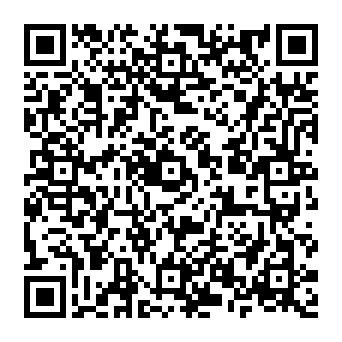 No se prevén comunicaciones de datosDerechos:Tiene derecho a solicitar el acceso, oposición, rectificación, supresión o limitación del tratamiento de sus datos, tal y como se explica en la información adicional.Información adicional:Puede consultar la información adicional y detallada sobre protección de datos en el siguiente enlace: https://secretariageneral.ugr.es/pages/proteccion_datos/leyendas-informativas/_doc/informacionadicionalbecasyayudasalestudio/! 